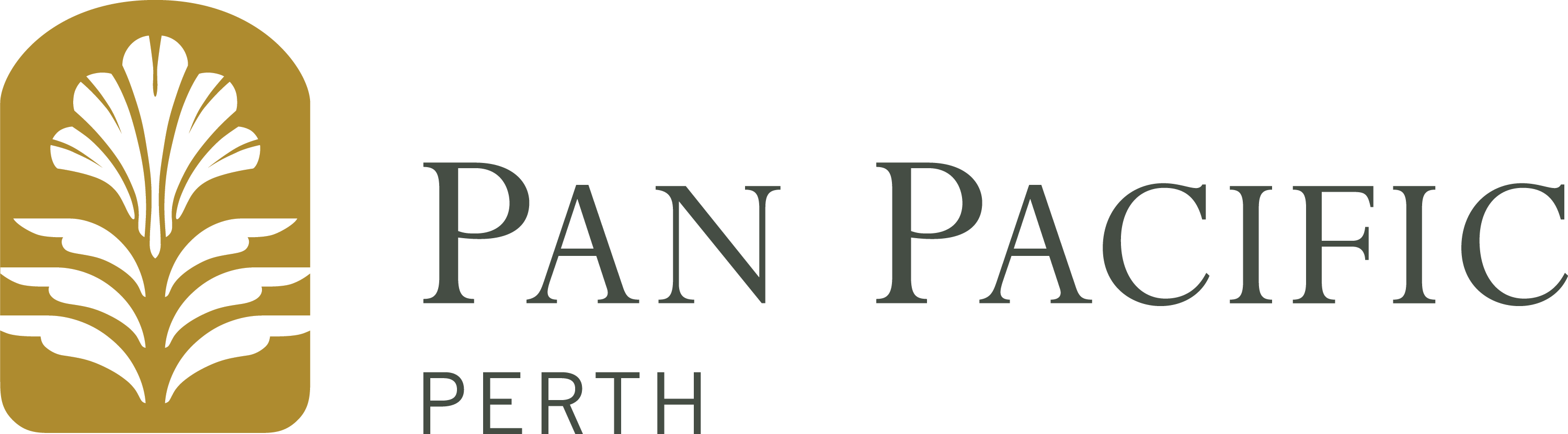 
Delivery of goods to Pan Pacific Perth: 
Goods can be delivered to Pan Pacific Perth between 0600-1530 hours Monday to Friday (excluding public holidays). Items should only be delivered up to 3 working days prior to the event commencement. Pick-Up of goods from Pan Pacific Perth: 
Goods can be collected from Pan Pacific Perth between 0600-1530 hours Monday to Friday (excluding public holidays). If goods are being collected by a courier, please ensure all items have a valid consignment note attached.Instructions: 
Pan Pacific Perth will not accept responsibility for the collection of goods (including consignment notes) and for any items delivered or left for collection outside the times advised above. Leftover items not collected within 5 days of the event, will be disposed of.  